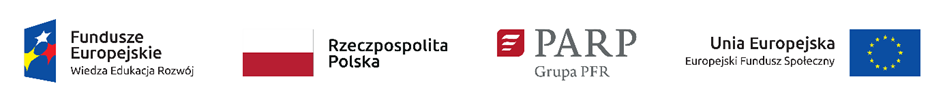 Załącznik nr 8 do Regulaminu konkursuKryteria zatwierdzone przez Komitet Monitorujący PO WERKRYTERIA DOSTĘPU Lp.Kryterium- Uzasadnienie kryterium;- Sposób oceny kryterium;- Szczegółowe zapisy dot. uzupełniania/poprawiania kryteriów dostępu.Możliwość jednorazowego uzupełnienia/poprawienia wniosku w trakcie oceny 1.W projekcie wsparcie udzielane przedsiębiorcom lub  ich pracownikom polega na: 1. refundacji wydatków dotyczących analizy potrzeb rozwojowych MMŚP, o ile przedsiębiorstwo nie dysponuje taką analizą, oraz opartej na niej analizy potrzeb rozwojowych kadry menadżerskiej lub pracowników MMŚP przewidzianych do objęcia stanowiska kierowniczego. Wybór usługodawcy analizy potrzeb rozwojowych następuje za pośrednictwem Bazy Usług Rozwojowych przy technicznym wsparciu wnioskodawcy lub partnera (o ile występuje). Wykonawcą usługi nie może być wnioskodawca lub partner (o ile występuje); 2. refundacji wydatków dotyczących usług rozwojowych dla kadry menadżerskiej lub pracowników MMŚP przewidzianych do objęcia stanowiska kierowniczego, których potrzeba wynika z analiz z punktu 1). Wybór usługodawcy następuje za pośrednictwem Bazy Usług Rozwojowych przy technicznym wsparciu wnioskodawcy lub partnera (o ile występuje). Wykonawcą usługi nie może być wnioskodawca lub partner (o ile występuje).Dotychczasowe doświadczenie w realizacji projektów mających na celu podnoszenie kompetencji osób dorosłych w miejscu pracy wskazuje, że projekty edukacyjne są najbardziej efektywne wtedy, gdy ich rezultaty mogą zostać spożytkowane bezpośrednio po zakończeniu usługi. Aby temu sprostać, usługa rozwojowa musi być adekwatna do zidentyfikowanych luk kompetencyjnych pracownika/przedsiębiorcy            i osadzona w kontekście rozwoju przedsiębiorstwa i danego miejsca pracy. Z tego względu usługę edukacyjną powinna poprzedzać diagnoza potrzeb przedsiębiorcy i kadry menadżerskiej lub osób przewidzianych do objęcia stanowiska kierowniczego. Diagnoza przedsiębiorcy musi spełniać standardy określone przez IOK w Regulaminie konkursu. Jeśli przedsiębiorca na etapie aplikowania                 o środki będzie posiadać diagnozę, ale nie będzie ona spełniała warunków IOK, to konieczne będzie jej uzupełnienie lub przeprowadzenie na nowo.Refundowane w ramach projektu usługi rozwojowe będą prowadziły do nabycia kompetencji określonych w opisie uniwersalnych kompetencji menadżerskich stanowiącym załącznik do Regulaminu konkursu.  Wybór wykonawcy usług za pośrednictwem Bazy Usług Rozwojowych zapewni podejście popytowe do dystrybucji środków projektu. Ograniczenie dotyczące braku możliwości świadczenia usług przez Wnioskodawcę lub partnera (o ile występuje) ma na celu wyeliminowanie możliwego konfliktu interesów pomiędzy wnioskodawcą albo partnerami a usługodawcami. Kryterium będzie oceniane na podstawie treści wniosku                                     o dofinansowanie projektuTAK2.Okres realizacji projektu nie przekracza                         24 miesięcy. Projekt rozpoczyna się nie później niż 1 lipca 2020 r. i kończy się nie później niż 31 grudnia 2022 r.Kryterium to ma zapewnić możliwość sprawnej realizacji projektów.Ograniczenie terminu zakończenia projektów pozwoli na ich terminowe rozliczenie. Kryterium będzie oceniane na podstawie treści wniosku                                   o dofinansowanie projektu. Na etapie kontraktowania IOK dopuszcza możliwość przesunięcia terminu rozpoczęcia realizacji projektów poza limit określony                       w kryterium. Na etapie wdrażania projektów, w szczególnie uzasadnionych przypadkach, na wniosek Beneficjenta i za zgodą IP będzie istniała możliwość zmiany okresu realizacji projektu poza limity określone                w kryterium, jeśli w opinii IP taka zmiana przyczyni się do osiągnięcia założeń projektu i umożliwi rozliczenie projektu w wymaganym przez IP terminie.TAK3.Podmiot może wystąpić nie więcej niż jeden raz jako wnioskodawca i jeden raz jako partner we wnioskach o dofinansowanie projektów złożonych w ramach konkursu.   Ograniczenie ma na celu zwiększenie liczby podmiotów, które będą aplikowały o środki i podniesienie motywacji do składania lepszych jakościowo projektów.Kryterium ma również na celu wybór podmiotów, które będą skupiać się na realizacji maksymalnie dwóch projektów.   

Kryterium będzie oceniane na podstawie treści wniosku                                    o dofinansowanie projektu.NIE4.Podmiot posiadający aktywną/e umowę/y o dofinansowanie projektu/ów w ramach PO WER zawartą/e z PARP może wystąpić jako Wnioskodawca lub partner we wniosku o dofinansowanie projektu złożonym w ramach konkursu pod warunkiem, że zrealizował co najmniej 30% wartości każdej umowy, o której mowa w kryterium. Kryterium dotyczy podmiotów, które w dniu złożenia wniosku w ramach konkursu mają aktywną/e umowę/y o dofinansowanie projektu/ów zawartą/e z PARP w ramach działania 2.2 lub 2.21 PO WER nie później niż 31 stycznia 2019 r.Kryterium ma na celu zapewnienie sprawnej realizacji umów zawartych przez podmiot z PARP w ramach PO WER. Przez zrealizowanie co najmniej 30% wartości każdej aktywnej umowy o dofinansowanie projektu zawartej z PARP w ramach PO WER należy rozumieć sytuację gdy podmiot w dniu złożenia wniosku w ramach konkursu, przedstawił do PARP wnioski o płatność, z których wynika rozliczenie co najmniej 30% wartości w ramach każdej umowy                       w ramach PO WER, o której mowa w kryterium. Przez aktywną umowę o dofinansowanie projektu rozumie się umowę, która jest w trakcie realizacji. Ocena tego kryterium dokonywana będzie w oparciu o załączone do wniosku stosowne oświadczenie podmiotu, które będzie weryfikowane przez IOK na postawie Systemu SL2014.TAK5.Liczba podmiotów wchodzących w skład projektu partnerskiego nie przekracza 5 podmiotów.Wymóg ten ma na celu sprawną realizację Projektu. Zbyt duża liczba podmiotów może powodować utrudnienia związane z zarządzaniem              i organizacją prac w ramach Projektu. Kryterium będzie oceniane na podstawie treści wniosku                                   o dofinansowanie projektu.NIE6.Projekty zakładają osiągnięcie następujących minimalnych poziomów wskaźników produktu i rezultatu określonych dla konkursu: a)  Makroregion nr 1 (Województwo: kujawsko-pomorskie; podlaskie; pomorskie; warmińsko-mazurskie) minimalna wartość wskaźnika produktu 667,b) Makroregion nr 2 (Województwo: lubelskie; mazowieckie) minimalna wartość wskaźnika produktu 910, c) Makroregion nr 3 (Województwo: małopolskie; podkarpackie; świętokrzyskie) minimalna wartość wskaźnika produktu 630,d) Makroregion nr 4 (Województwo: łódzkie; opolskie; śląskie) minimalna wartość wskaźnika produktu 750,e) Makroregion nr 5 (Województwo dolnośląskie; lubuskie; zachodnio-pomorskie; wielkopolskie) minimalna wartość wskaźnika produktu 1043. Wskaźnik rezultatu w projekcie powinien wynosić co najmniej 90% wskaźnika produktu.Średni koszt wsparcia w ramach projektu na pracownika przedsiębiorstwa nie może przekroczyć 13 999,75 zł.Do dofinansowania zostanie wybranych 5 projektów, po jednym na każdy Makroregion. Wymóg złożenia przez Wnioskodawców projektu dla Makroregionu ma na celu zapewnienie maksymalnego zaangażowania podmiotu/ów w działaniach na rzecz przedsiębiorców z tego Makroregionu. IOK planuje wybór maksymalnie 1 projektu dla każdego Makroregionu.  Składane w ramach konkursu projekty będą oceniane w odniesieniu do Makroregionu, którego dotyczą.  Przygotowywana przez KOP lista, o której mowa w art. 46 ust. 3 ustawy o zasadach realizacji programów w zakresie polityki spójności finansowanych w perspektywie 2014-2020 (Dz. U. z 2018 r. poz. 1431, z późn. zm.), będzie składała się z pięciu oddzielnych list, po jednej dla każdego Makroregionu.IOK dopuszcza możliwość negocjacji z Wnioskodawcami w zakresie zwiększenia liczby pracowników planowanych do objęcia wsparciem    w projektach, przy jednoczesnym zachowaniu przedmiotowego kryterium – np. w sytuacji zwiększenia kwoty alokacji na przedmiotowy konkurs. Kryterium będzie oceniane na podstawie treści wniosku                                 o dofinansowanie projektu.TAK7.Wnioskodawca albo partner (o ile występuje) w okresie 5 lat przed terminem złożenia wniosku o dofinansowanie zrealizował co najmniej jeden projekt finansowany ze środków UE lub innych środków publicznych na rzecz przedsiębiorców lub ich pracowników, w ramach którego realizowane były działania spełniające łącznie poniższe warunki:udzielono pomocy publicznej lub pomocy de minimis, wsparcie skierowane zostało do przedsiębiorców lub ich pracowników, stanowiących liczbowo minimum 50% wskaźnika produktu założonego we wniosku o dofinansowanie projektu, złożonym w ramach konkursu.Kryterium to zagwarantuje wybór podmiotu, który posiada doświadczenie w zarządzaniu projektami dotyczącymi udzielania wsparcia przedsiębiorcom, w tym zapewni poprawne rozliczanie udzielanej przedsiębiorcom pomocy publicznej lub pomocy de minimis.Przez Projekt rozumie się przedsięwzięcie o charakterze jednorazowym składające się z zestawu powiązanych ze sobą zadań, podejmowane dla osiągnięcia z góry określonych celów, posiadające określony budżet. Przez zrealizowany projekt finansowany ze środków UE należy rozumieć projekt, którego realizacja się zakończyła oraz dla którego instytucja nadzorująca zaakceptowała wniosek końcowy. Przez zrealizowany projekt finansowany z innych środków publicznych (krajowych, zagranicznych i międzynarodowych) należy rozumieć projekt, którego realizacja się zakończyła oraz dla którego instytucja nadzorująca zaakceptowała sprawozdanie końcowe z realizacji zadania publicznego.Ocena tego kryterium dokonywana będzie w oparciu o załączone do wniosku oświadczenie podmiotu -  wykaz zrealizowanych projektów na rzecz przedsiębiorców lub ich pracowników.TAK8.Wnioskodawca i partnerzy (o ile występują) zrealizuje/ą 30% minimalnego wskaźnika rezultatu określonego w złożonym wniosku o dofinansowanie projektu w ramach konkursu, nie później niż w ciągu 12 miesięcy od daty rozpoczęcia realizacji projektu.Kryterium to ma zapewnić możliwość sprawnej realizacji projektów.Kryterium będzie oceniane na podstawie treści wniosku                                           o dofinansowanie projektu. Na etapie wdrażania projektów, IP zweryfikuje spełnienie kryterium dostępu na podstawie złożonych wniosków o płatność w SL 2014.  TAKKRYTERIA PREMIUJĄCE WERYFIKOWANE NA ETAPIE OCENY MERYTORYCZNEJKRYTERIA PREMIUJĄCE WERYFIKOWANE NA ETAPIE OCENY MERYTORYCZNEJKRYTERIA PREMIUJĄCE WERYFIKOWANE NA ETAPIE OCENY MERYTORYCZNEJKRYTERIA PREMIUJĄCE WERYFIKOWANE NA ETAPIE OCENY MERYTORYCZNEJKRYTERIA PREMIUJĄCE WERYFIKOWANE NA ETAPIE OCENY MERYTORYCZNEJLp.KryteriumKryterium- Uzasadnienie kryterium;- Sposób oceny kryterium;Liczba punktów premiujących1.Wnioskodawca zapewni, że do realizacji projektu zostanie zatrudniona osoba z niepełnosprawnością w wymiarze co najmniej ½ etatu.Osoba z niepełnosprawnością: - w rozumieniu Wytycznych w zakresie realizacji zasady równości szans i niedyskryminacji, w tym dostępności dla osób z niepełnosprawnościami oraz zasady równości szans kobiet i mężczyzn w ramach funduszy unijnych na lata 2014-2020. Kryterium ma na celu promowanie zaangażowania osób     z niepełnosprawnością w projektach współfinansowanych ze środków UE. Kryterium weryfikowane na podstawie treści złożonego wniosku o dofinansowanie projektu PO WER.Koszt wynagrodzenia osoby z niepełnosprawnością może być kwalifikowany zarówno w ramach kosztów pośrednich jak i bezpośrednich projektu. W przypadku kwalifikowania wynagrodzenia w ramach kosztów pośrednich, wyjątkowo, w celu weryfikacji spełniania kryterium premiującego, na etapie wdrażania projektu IP dopuszcza się konieczność przedstawienia przez Beneficjenta dokumentów potwierdzających zatrudnienie osoby z niepełnosprawnością tj. np. umowy o pracę, aneksu do umowy o pracę oraz zaświadczenie               o niepełnosprawności.Osoba z niepełnosprawnością: - w rozumieniu Wytycznych w zakresie realizacji zasady równości szans i niedyskryminacji, w tym dostępności dla osób z niepełnosprawnościami oraz zasady równości szans kobiet i mężczyzn w ramach funduszy unijnych na lata 2014-2020. Kryterium ma na celu promowanie zaangażowania osób     z niepełnosprawnością w projektach współfinansowanych ze środków UE. Kryterium weryfikowane na podstawie treści złożonego wniosku o dofinansowanie projektu PO WER.Koszt wynagrodzenia osoby z niepełnosprawnością może być kwalifikowany zarówno w ramach kosztów pośrednich jak i bezpośrednich projektu. W przypadku kwalifikowania wynagrodzenia w ramach kosztów pośrednich, wyjątkowo, w celu weryfikacji spełniania kryterium premiującego, na etapie wdrażania projektu IP dopuszcza się konieczność przedstawienia przez Beneficjenta dokumentów potwierdzających zatrudnienie osoby z niepełnosprawnością tj. np. umowy o pracę, aneksu do umowy o pracę oraz zaświadczenie               o niepełnosprawności.42.Wnioskodawca zapewni system wspierający elektroniczne składanie dokumentów przez przedsiębiorców i ich pracowników biorących udział w projekcie, ich weryfikację oraz proces podpisywania umowy o udzielenie wsparcia.Kryterium to ma zapewnić możliwość sprawnej realizacji projektów oraz ułatwienie przedsiębiorcom i ich pracownikom korzystanie ze wsparcia oferowanego                       w ramach projektu. IOK w Regulaminie konkursu określi wymagania odnośnie do możliwości systemu, o którym mowa w kryterium. Kryterium będzie oceniane na podstawie treści wniosku                o dofinansowanie projektu.Kryterium to ma zapewnić możliwość sprawnej realizacji projektów oraz ułatwienie przedsiębiorcom i ich pracownikom korzystanie ze wsparcia oferowanego                       w ramach projektu. IOK w Regulaminie konkursu określi wymagania odnośnie do możliwości systemu, o którym mowa w kryterium. Kryterium będzie oceniane na podstawie treści wniosku                o dofinansowanie projektu.6